муниципальный этапВсероссийской олимпиады школьниковпо Искусству (мировой художественной культуре)Рекомендации для проверки олимпиадных заданий9 классОбщие критерии оценок:глубина и широта понимания вопроса,своеобразие подхода к раскрытию темы и идеи анализируемого произведения искусства,умение пользоваться специальными терминами,знание имен авторов и названий произведений искусства,логичность изложения,аргументированность позиции,грамотность изложения,наличие или отсутствие фактических ошибок (при их наличии баллы могут быть снижены)Задание 1Перед вами два портрета одного и того же человека - известного итальянского композитора и скрипача-виртуоза XIX века Никколо Паганини, написанные двумя разными художниками – Жаном Огюстом Домиником Энгром и Эженом Делакруа. Сравните два этих портрета, проанализируйте, какие черты музыканта раскрывают художники, какие образы создают и какими выразительными средствами и приёмами это достигается, какие стилевые направления XIX века представляют эти художники.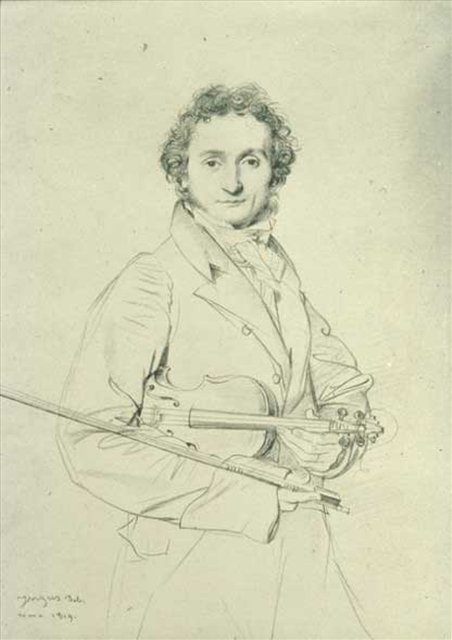 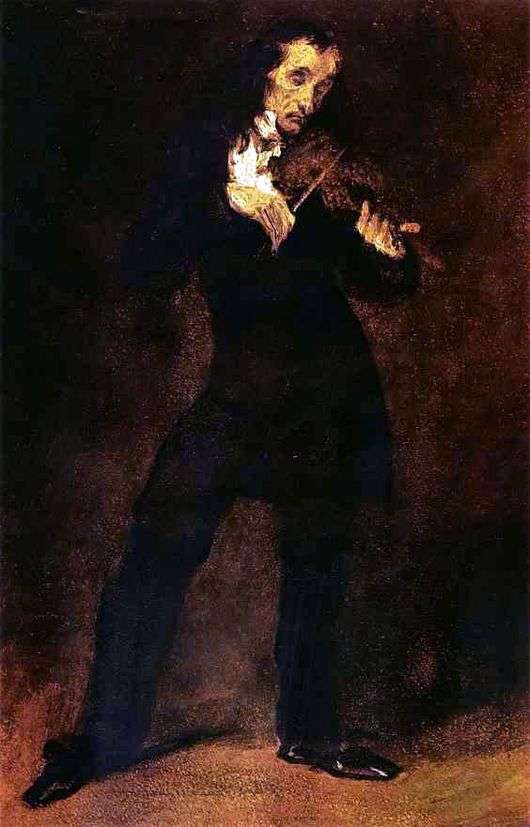                         Ж.-О.-Д. Энгр                                                 Э. ДелакруаКритерии оценки и анализ ответа1. Участник даёт характеристику черт – 5 баллов  2. Участник даёт характеристику образов – 5 баллов 3. Участник даёт характеристику выразительных средств и приёмов –  5 баллов4. Участник правильно определяет стилевую принадлежность художников – 5 балловОбщая оценка: 20 балловЗадание 2Расположите в хронологической последовательности произведения русской средневековой архитектуры, указав время их создания (век),  укажите названия этих храмов, стили, в которых они построены. А)                  Б)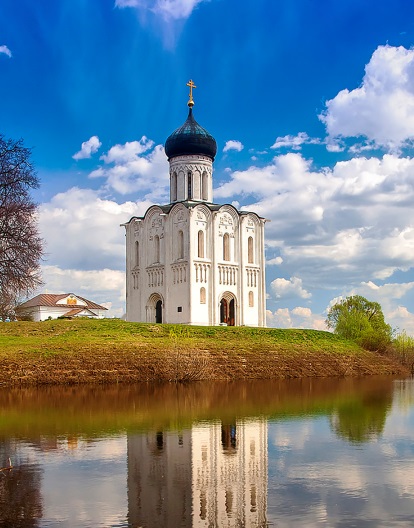 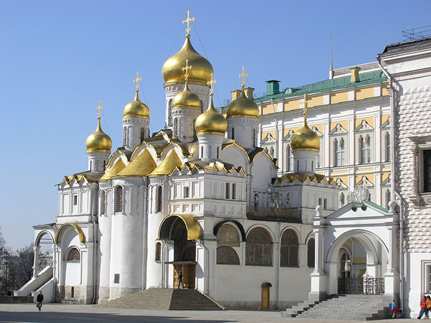 В)            Г)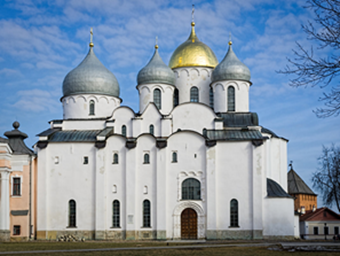 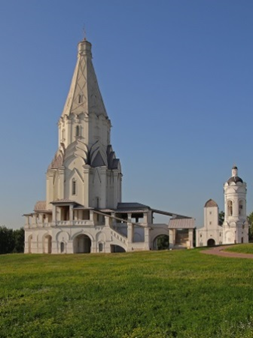 Д)                     Е)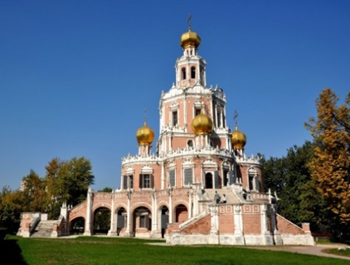 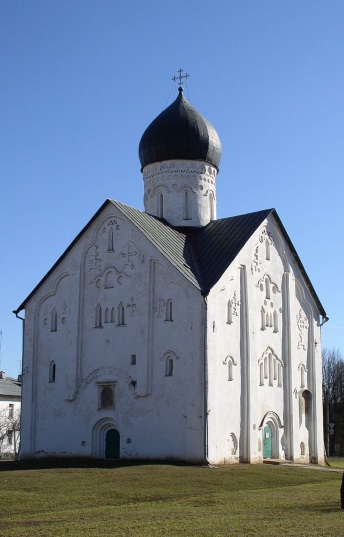 Критерии оценки и анализ ответа1. Участник правильно определяет хронологическую последовательность - 6 баллов2. Участник верно определяет название храмов. По 1 баллу за каждое - 6 баллов3. Участник правильно устанавливает соответствие стилей и изображений. По 1 баллу за каждое соответствие - 6 баллов4. Участник верно определяет время создания архитектурных сооружений. По 1 баллу за каждый правильный ответ - 6 балловОбщая оценка: 24 баллаЗадание 3Определите художественное полотно по фрагменту.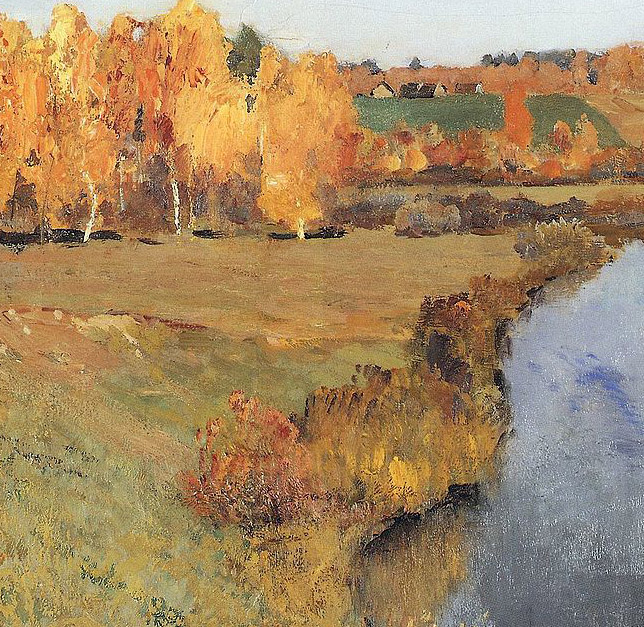 1. Напишите, что изображено на фрагменте. 2. Напишите название работы, ее автора и время  создания. 3. Какую часть композиции занимает представленный фрагмент? 4. Опишите общую композицию произведения. 5. Назовите значимые детали и их место в композиции.6. Назовите несколько произведений этого же автора.На фрагменте изображен берег реки и деревья в осеннем окрасе. Это центральная часть картины Исаака Левитана «Золотая осень», 1895 г., относится к жанру пейзажа. Общая композиция картины асимметрична,  состоит из осенних деревьев в левой части картины и реки в правой части, как бы ведущую взгляд к деревенским домикам и лесу, которые видны вдалеке. Верхнюю часть картины занимает голубое небо с плывущими по нему белыми облаками. Значимые детали картины – это, прежде всего, колорит – золотистый, тёплый, создающий настроение картины. Также важен контраст с холодным серо-голубым тоном реки и неба, оттеняющий группу деревьев на первом плане и одинокую золотистую берёзу на правом берегу. К числу известных произведений Левитана можно отнести, например, «Над вечным покоем», «Вечерний звон», «Владимирка».Критерии оценки и анализ ответа1. За каждый правильный ответ по пунктам 1, 3-6 по 2 балла  – 10 баллов2. За правильный ответ по пункту 2 - 3 баллаОбщая оценка:  13 баллов Задание 4Рассмотрите изображения, связанные одним и тем же сюжетом.А)                   Б) 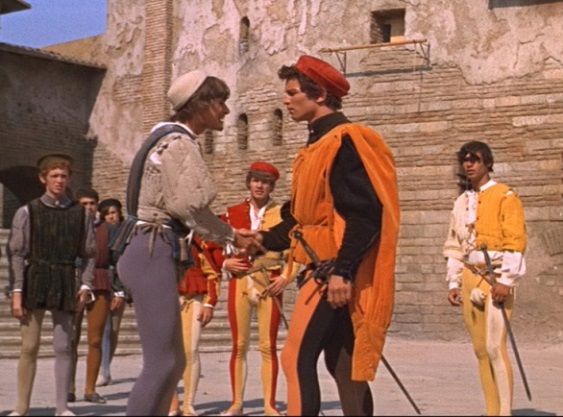 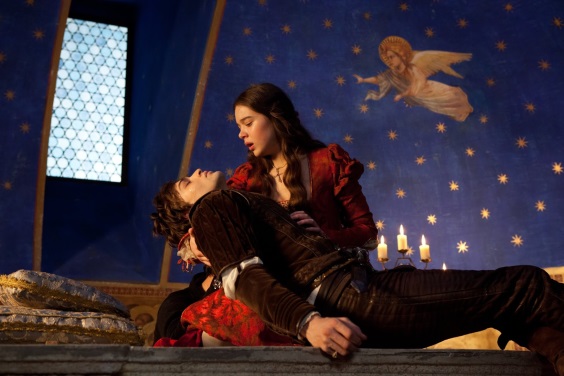     В) Г) 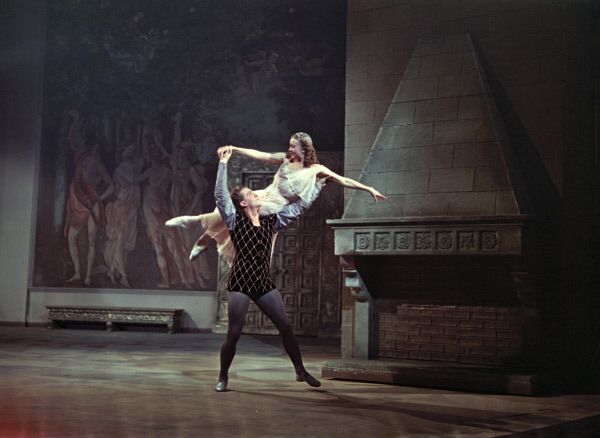 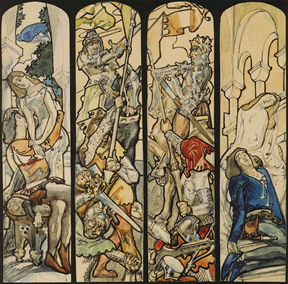    Д)   Е) 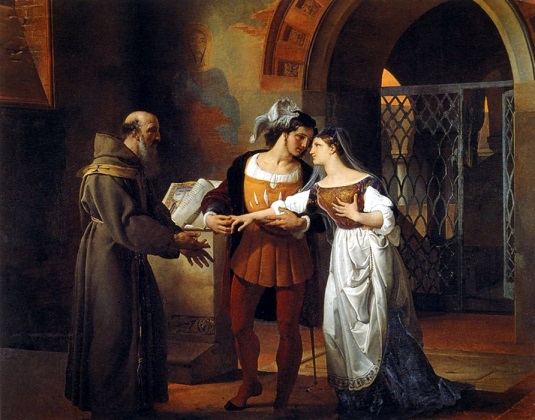 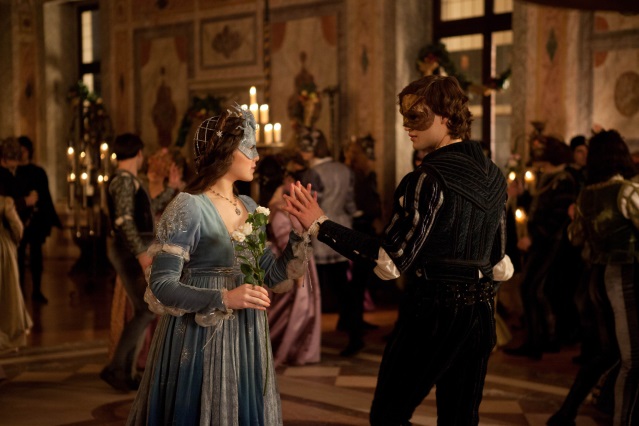   Ж)       И) 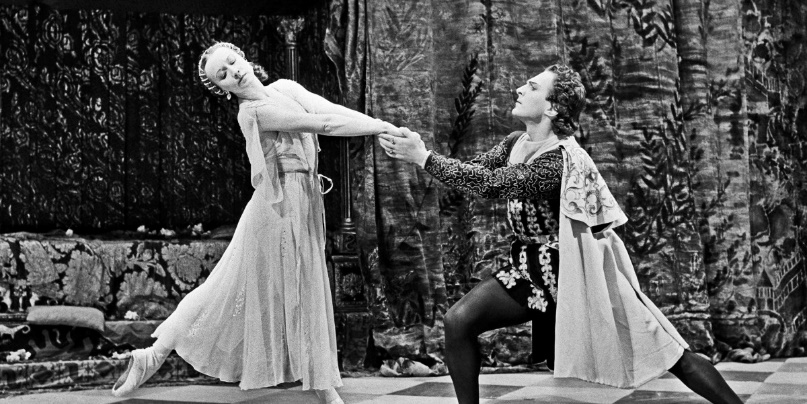 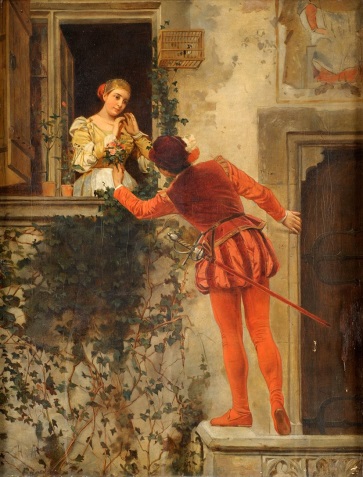  К)   Л)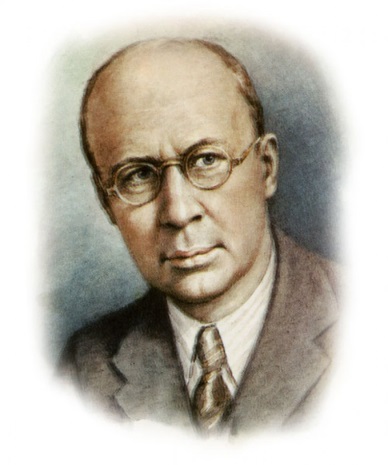 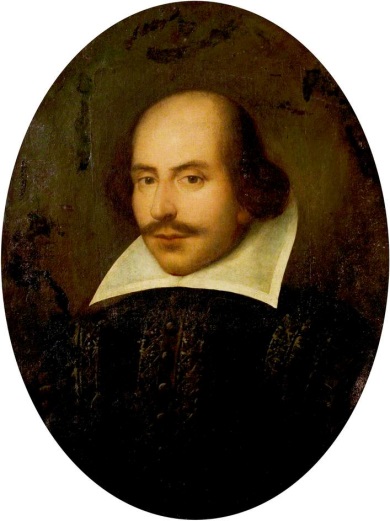 Определите название и автора первоисточника произведений, представленных на иллюстрациях: Уильям Шекспир «Ромео и Джульетта».Определите, в каких видах искусства, представленных на изображениях, воплощён этот сюжет. Сгруппируйте изображения по видам искусства.Под какой буквой представлен портрет автора первоисточника _Л_. Под какой буквой представлен портрет автора другого известного произведения на этот сюжет, фрагменты которого представлены среди иллюстраций__К__. Назовите его имя и фамилию__Сергей Прокофьев_.Назовите фамилию и имя известной артистки, представленной на изображениях В, Ж, первой исполнительницы главной партии в произведении автора из п.4._ Галина Уланова.Критерии оценки и анализ ответа1. За правильный ответ по пункту 1-  4 балла.  2. За  каждое правильное соответствие виду искусств по 1 баллу – 8 баллов и обозначение видов искусства – 4 балла – всего 12 баллов3. За правильный ответ по пункту 3 – 2 балла.4. За правильный ответ по пункту 4 – 4 балла.5. За правильный ответ по пункту 5 – 2 балла.Общая оценка: 24 баллаЗадание 51.Перед вами портреты композиторов XVIII вв., относящихся к разным художественным направлениям. Их зашифрованные фамилии представлены в таблице. Прочитать их можно по ломаной линии, которая не должна пересекаться и не должна заходить на какой-либо квадрат дважды.А Б В Г  Д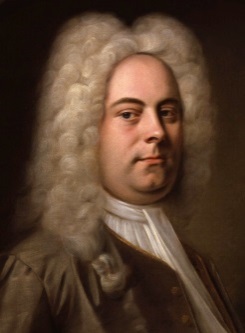 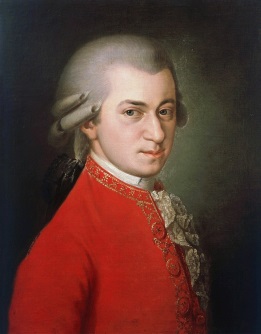 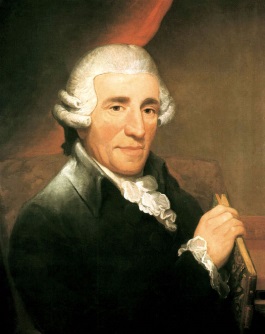 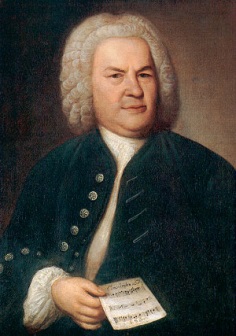 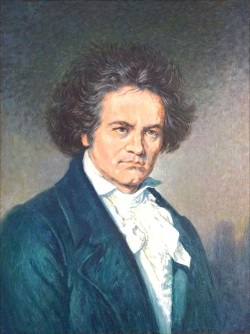 2. Запишите в таблицу расшифрованные фамилии композиторов, соотнесите их с портретами и сгруппируйте по стилям, которые они представляли, а также приведите по одному наиболее известному примеру их произведений.Критерии оценки и анализ ответа1. За каждую правильно расшифрованную фамилию по 2 балла – 10 баллов.  2. За  каждый правильное соответствие фамилии-буквы-стиля по 3 балла - 15 баллов.3. За правильный пример произведения по 2 балла – 10 баллов.Общая оценка: 35 баллов.Задание 6Рассмотрите представленные изображения. Прочитайте цитаты и определите персонажей, описанных в тексте. Впишите персонажей в пропущенные места в тексте или после цитаты и укажите в скобках букву соответствующего изображения.А   Б 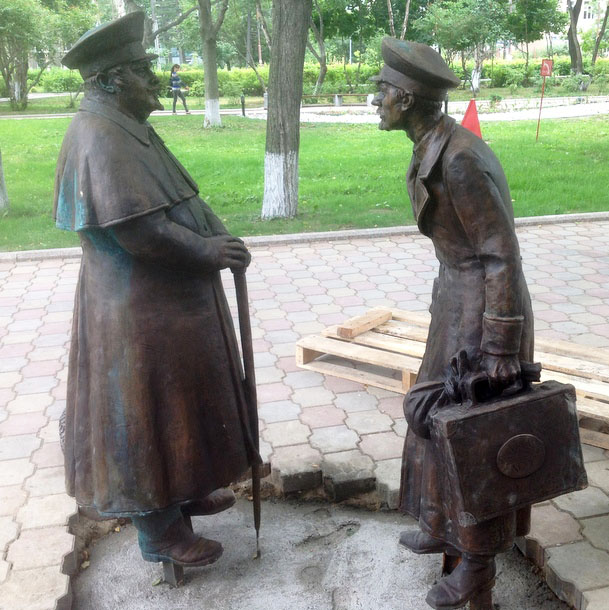 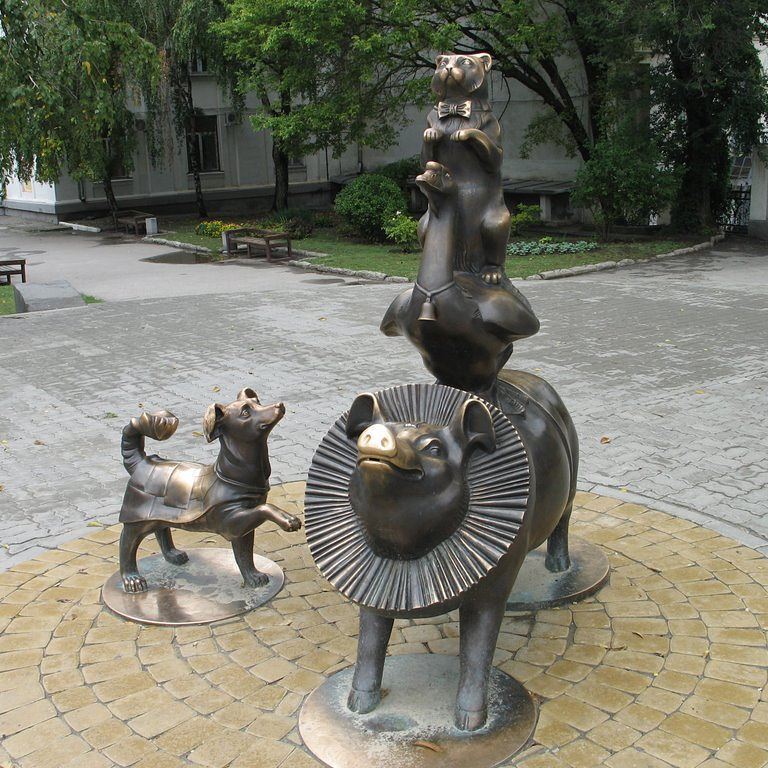 В          Г 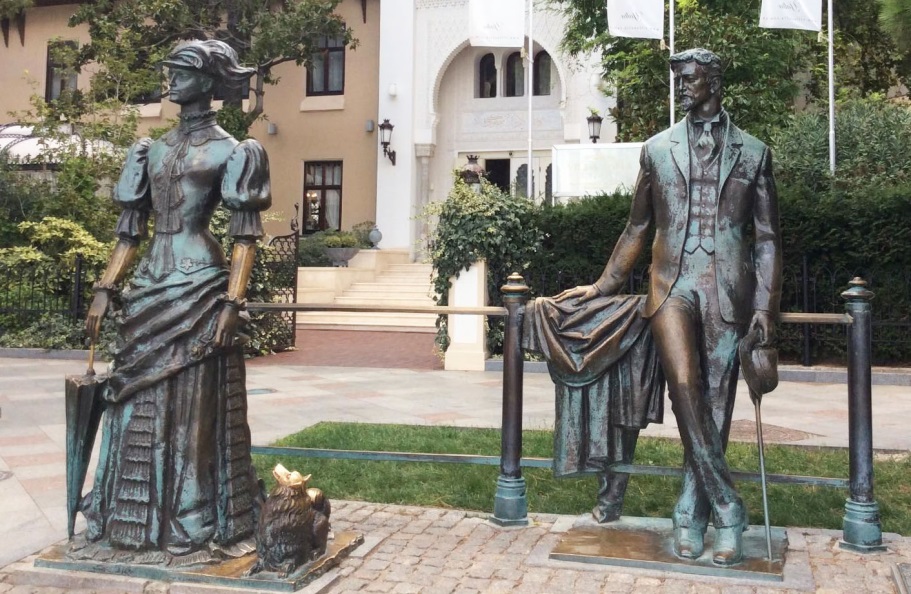 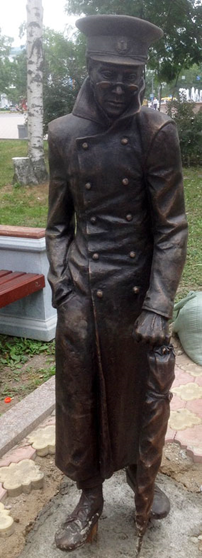 Д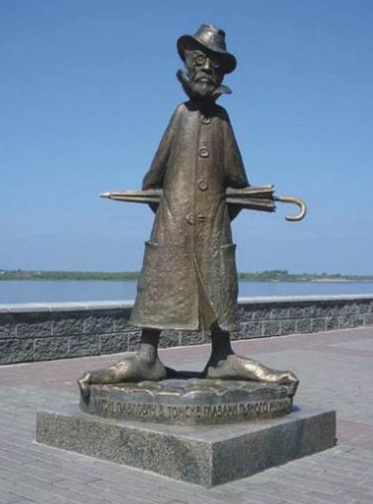 1. «Он носил темные очки, фуфайку, уши закладывал ватой, и когда садился на извозчика, то приказывал поднимать верх. Одним словом, у этого человека наблюдалось постоянное и непреодолимое стремление окружить себя оболочкой, создать себе, так сказать, футляр, который уединил бы его, защитил бы от внешних влияний».__Человек в футляре (Беликов)__.(__Г_). 2. «Толстый только что пообедал на вокзале, и губы его, подернутые маслом, лоснились, как спелые вишни. Пахло от него хересом и флер-д'оранжем. Тонкий же только что вышел из вагона и был навьючен чемоданами, узлами и картонками. Пахло от него ветчиной и кофейной гущей» (_А_).3. «И потом он встречал ее в городском саду и на сквере по нескольку раз в день. Она гуляла одна, всё в том же берете, с белым шпицем; никто не знал, кто она, и называли ее просто так: дама с собачкой».(_В_).4. «Каштанка оглянулась и увидела, что по улице прямо на нее шел полк солдат. Не вынося музыки, которая расстраивала ей нервы, она заметалась и завыла. К великому её удивлению, столяр, вместо того, чтобы испугаться, завизжать и залаять, широко улыбнулся, вытянулся во фрунт и всей пятерней сделал под козырек. Видя, что хозяин не протестует, Каштанка еще громче завыла и, не помня себя, бросилась через дорогу на другой тротуар» (_Б).5. Найдите и укажите букву изображения памятника тому, кто объединяет все остальные скульптуры__Д___.6. Назовите его имя и фамилию Антон Чехов.7. Какие особенности его творчества и характера обусловили необычность трактовки скульптором этого образа? Как скульптору удалось это передать? Юмор, ироничность, способность подмечать детали,  умение смотреть на привычные вещи и явления с необычного ракурса. Критерии оценки и анализ ответа1. За каждого правильно названного персонажа  по 2 балла – 10 баллов.  2. За  каждый правильное соответствие буквы и изображения по 2 балла - 8 баллов.3. За правильно указанные букву изображения и имени и фамилии писателя по 2 балла – 4 балла4. За характеристику творчества – до 8 баллов.Общая оценка: 30 балловИТОГО за всю работу: 146 баллов  № п/пБукваНазвание храмаВремя создания (век)Стиль архитектуры 1ВСобор Святой Софии в НовгородеXI в.Крестово-купольный2АЦерковь Покрова на НерлиXII в.Крестово-купольный3ЕЦерковь Спаса на Ильине улице в Великом НовгородеXIV в.Крестово-купольный (Уличанский) стиль4ББлаговещенский собор Московского КремляXV в.Крестово-купольный5ГЦерковь Вознесения в КоломенскомXVI в.Шатровый 6ДЦерковь Покрова в ФиляхXVII в. Нарышкинское (московское) бароккоИзображенияВид искусстваА,Б,ЕКинематограф (кино, фильм)Д,ИЖивописьВ,ЖБалет ГВитраж (изобразительное искусство)БХОНАБЕТВЕХГРАНДЙАТЦГДЕМОЕНЛЬСтильБукваФамилияНазвание произведенияБароккоАГендельОратория «Мессия» или опера «Юлий Цезарь» или др.БароккоГБахСтрасти по Матфею и Иоанну, или ХТК, или Прелюдия и фуга ре минор или др.КлассицизмБМоцартОпера «Волшебная флейта» или Симфония №40 или др….КлассицизмВГайднОратория «Времена года», или симфония№104 или др.КлассицизмДБетховен«Лунная соната» или Симфония №5 или др.